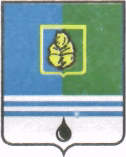 ПОСТАНОВЛЕНИЕАДМИНИСТРАЦИИ  ГОРОДА  КОГАЛЫМАХанты-Мансийского автономного округа - ЮгрыОт «30»  ноября  2015 г.                                                             №3500О внесении дополненияв постановление Администрациигорода Когалыма от 18.06.2015 №1866В соответствии с Федеральным законом от 06.10.2003 №131-ФЗ                «Об общих принципах организации местного самоуправления в Российской Федерации», Федеральным законом от 29.12.2012 №273-ФЗ «Об образовании в Российской Федерации», постановлением Правительства Российской Федерации от 15.08.2013 №706 «Об утверждении Правил оказания платных образовательных услуг», Уставом города Когалыма, решением Думы города Когалыма от 26.09.2013 №320-ГД «Об утверждении Порядка установления тарифов на услуги (работы), предоставляемые (выполняемые) муниципальными предприятиями и учреждениями в городе Когалыме»:1.	В постановление Администрации города Когалыма от 18.06.2015 №1866 «О тарифах на платные дополнительные образовательные услуги, предоставляемые и выполняемые Муниципальным автономным общеобразовательным учреждением «Средняя общеобразовательная               школа № 5» города Когалыма» (далее – Постановление) внести следующее дополнение:1.1.	Приложение к Постановлению дополнить строками 1.3, 1.4 в редакции согласно приложению к настоящему постановлению.2. Управлению экономики Администрации города Когалыма (Е.Г.Загорская) направить в юридическое управление Администрации города Когалыма текст постановления и приложение к нему, его реквизиты, сведения об источнике официального опубликования в порядке и сроки, предусмотренные распоряжением Администрации города Когалыма от 19.06.2013 №149-р «О мерах по формированию регистра муниципальных нормативных правовых актов Ханты-Мансийского автономного                         округа - Югры» для дальнейшего направления в Управление государственной регистрации нормативных правовых актов Аппарата Губернатора                Ханты-Мансийского автономного округа – Югры.3. Настоящее постановление вступает в силу с 01 декабря 2015 года.4. Опубликовать настоящее постановление и приложение к нему в газете «Когалымский вестник» и разместить на официальном сайте Администрации города Когалыма в сети «Интернет» (www.admkogalym.ru). 5. Контроль за выполнением постановления возложить на заместителя главы города Когалыма Т.И.Черных. Исполняющий обязанностиглавы города Когалыма						      Р.Я.ЯремаСогласовано:председатель КФ				М.Г.Рыбачокначальник ЮУ					А.В.Косолаповзам.начальника УО				А.Н.Лаврентьевазам.начальника УЭ				Ю.Л.Спиридонованачальник ОО ЮУ					Д.А.ДидурПодготовлено:спец.-эксперт ОЦ УЭ				Е.М.Власова Разослать: УЭ, КФ, ЮУ, УО, МКУ «УОДОМС», МАОУ «СОШ № 5», прокуратура, Сабуров, газета «Когалымский вестник». Приложениек постановлению Администрациигорода Когалымаот 30.11.2015 №3500Тарифына платные дополнительные образовательные услуги,предоставляемые и выполняемые Муниципальным автономным общеобразовательным учреждением «Средняя общеобразовательная школа № 5» города КогалымаВводится в действие с 01 декабря 2015 года______________________№п/пНаименование услугиКоличество человек в группеОбъем,час/месяцТариф в месяц, руб./чел.1.3.по предметам5812161540,002010,002480,001.3.по предметам1081216770,001005,001240,001.4.студия-кружок по интересам68121120,001610,001.4.студия-кружок по интересам12812560,00805,00